Name:__________________________________________________ 		Period:_________________Directions: Skim through the following article and answer the questions in complete sentences. This is due on Wednesday 4/19 at the beginning of class. What issues did the Colonists have with the English rule? What were two ways the Colonists rebelled against the English? Explain what type of power was being used by both the Colonists and English. What was the Declaration of Independence, what did the Colonists want?Define Constitutionalism.What were the Articles of Confederation?What were the problems with the Articles of Confederation?How did the Constitution aim to fix the Articles of Confederation?Explain the major compromises that were made in the Constitution?What is the Electoral College?What is the difference between Federalists and Anti-Federalists?What argument did the Anti-Federalists make?What argument did the Federalists make?What is the Bill of Rights? 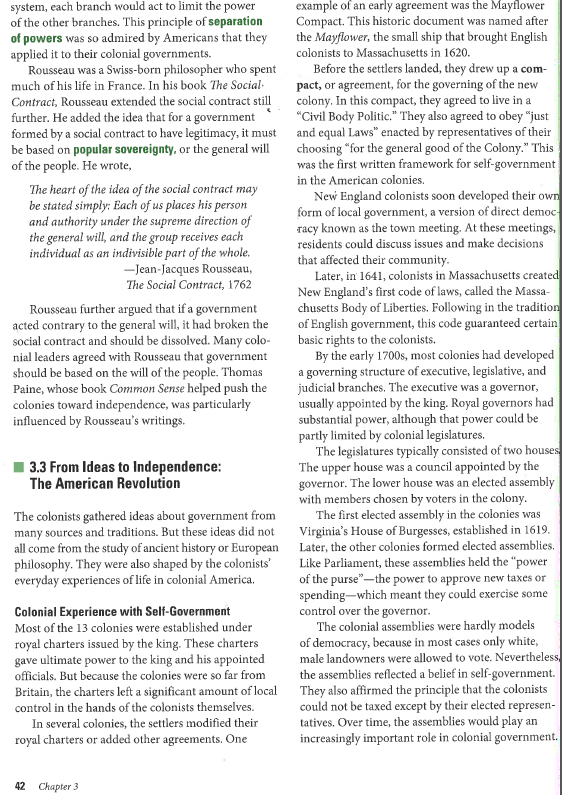 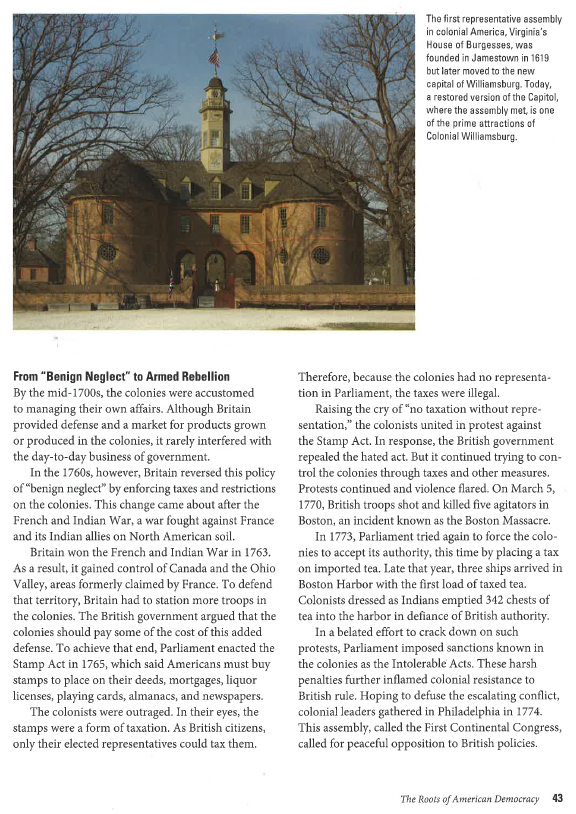 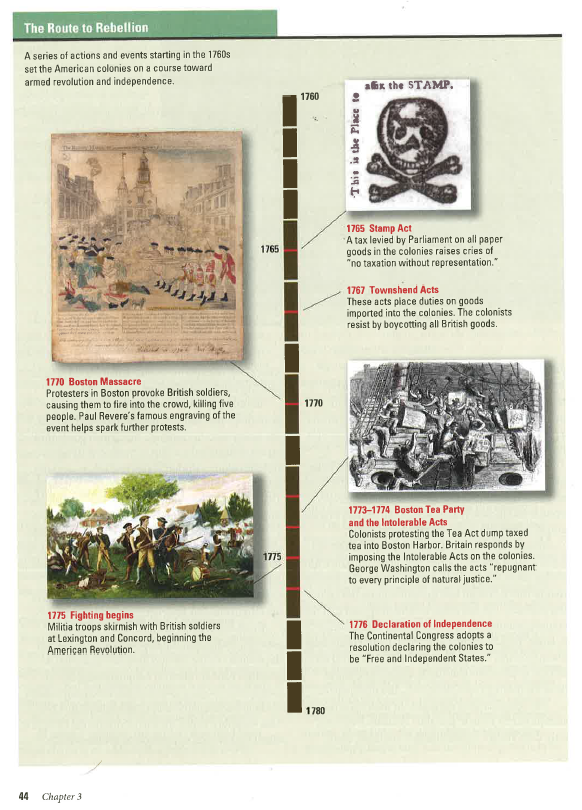 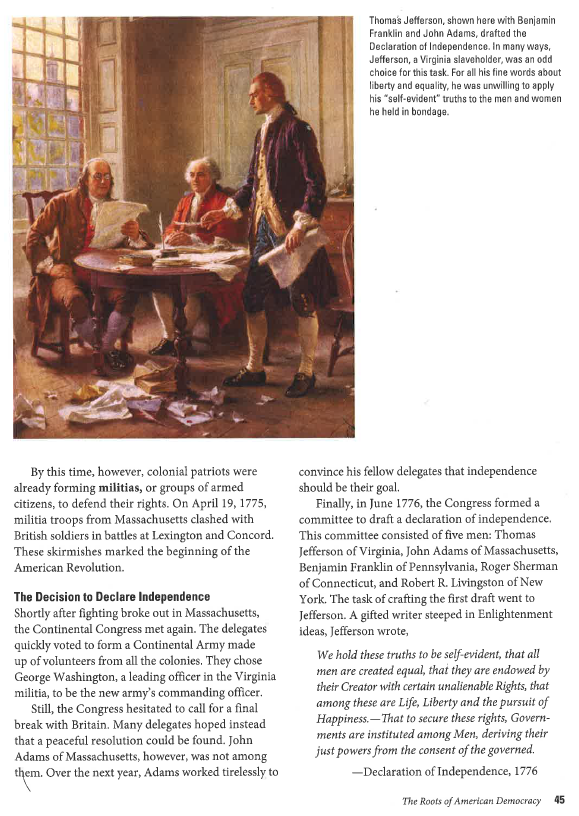 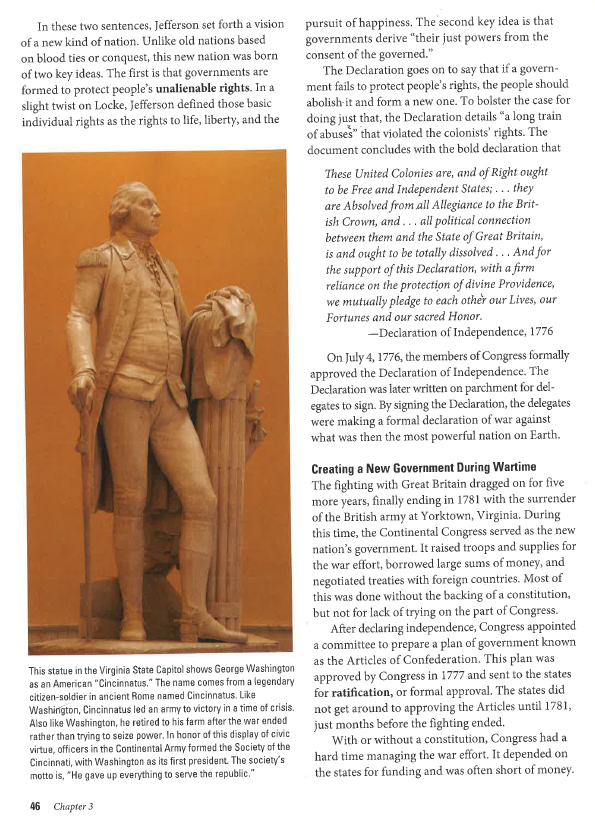 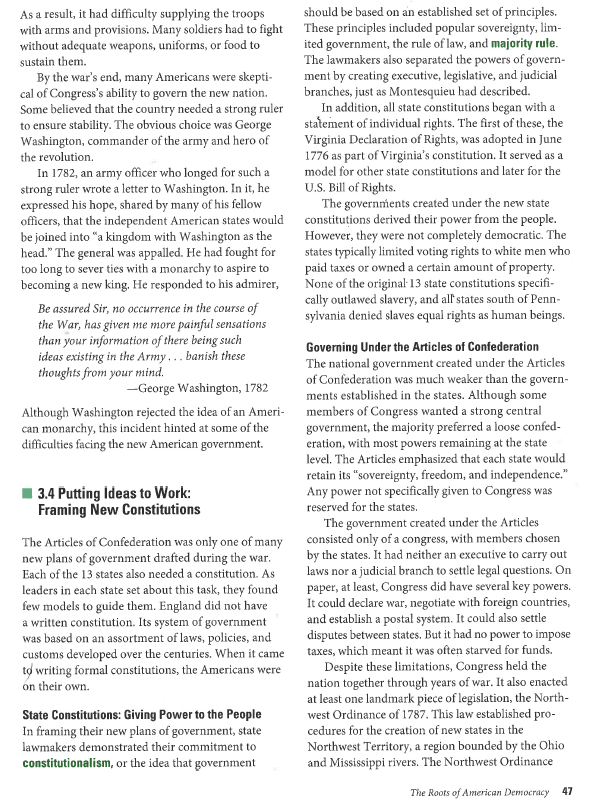 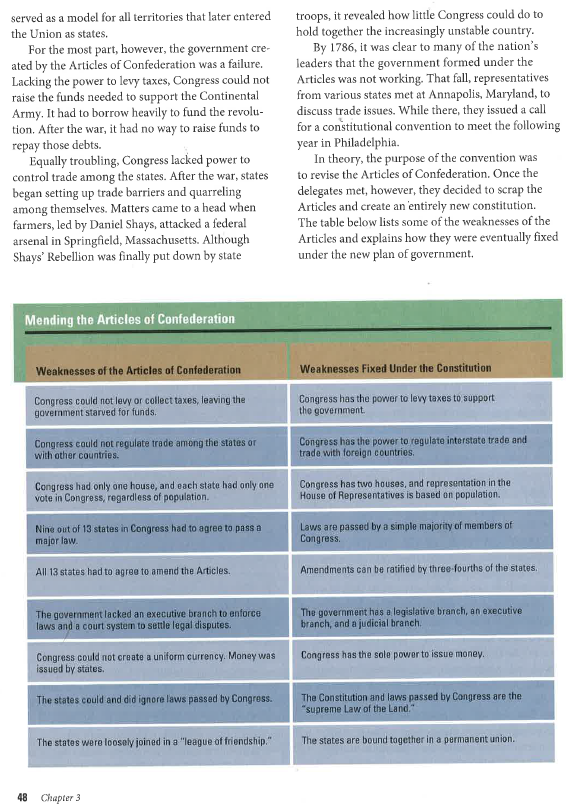 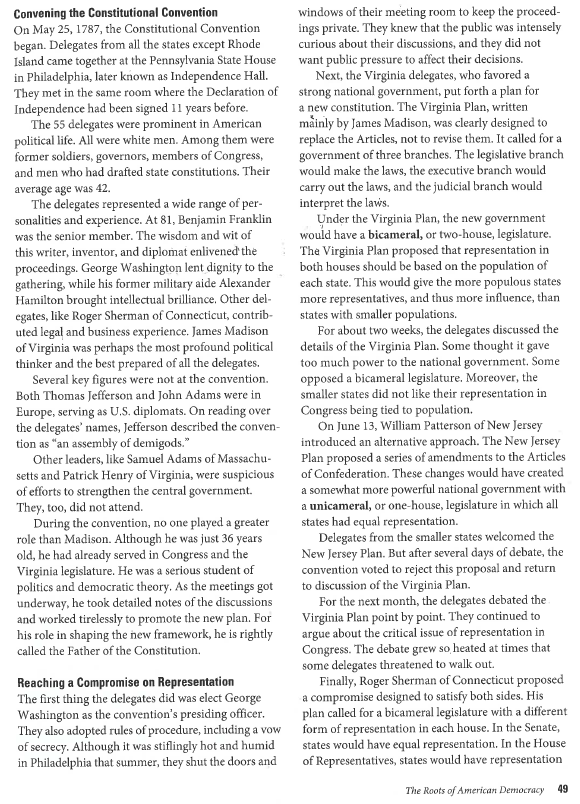 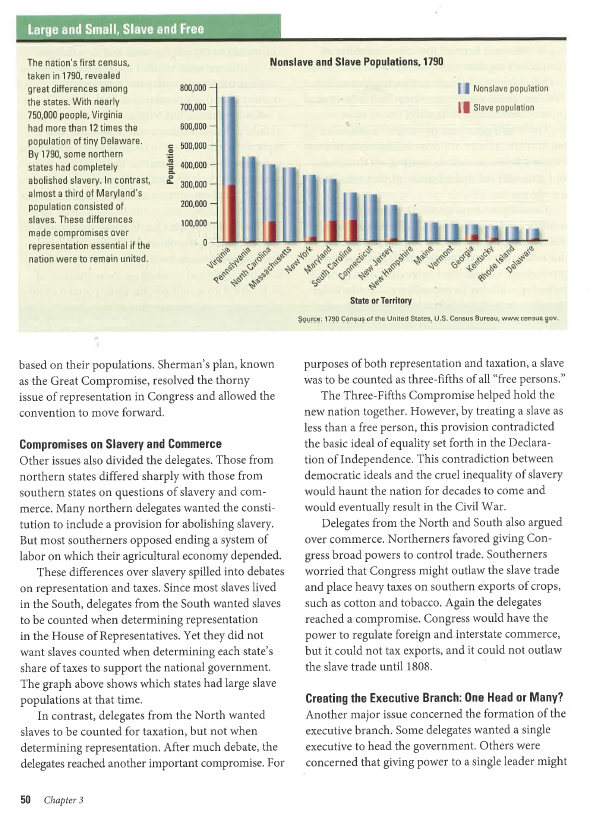 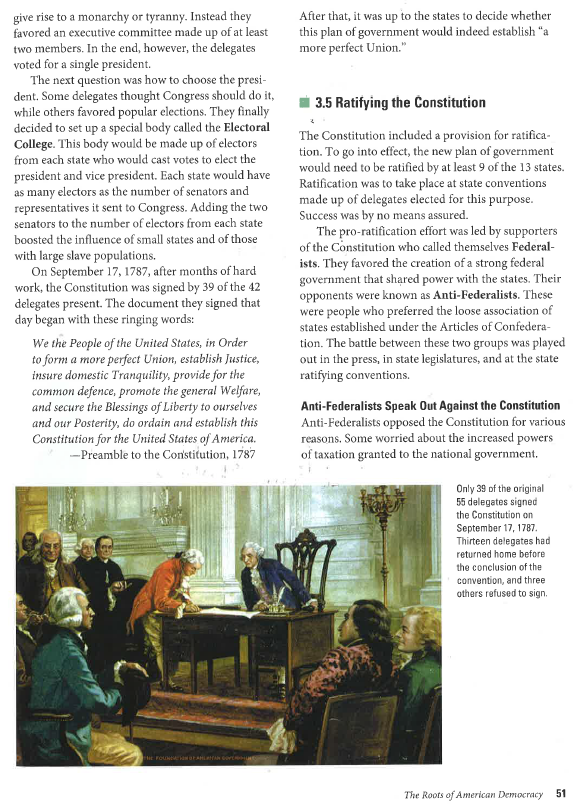 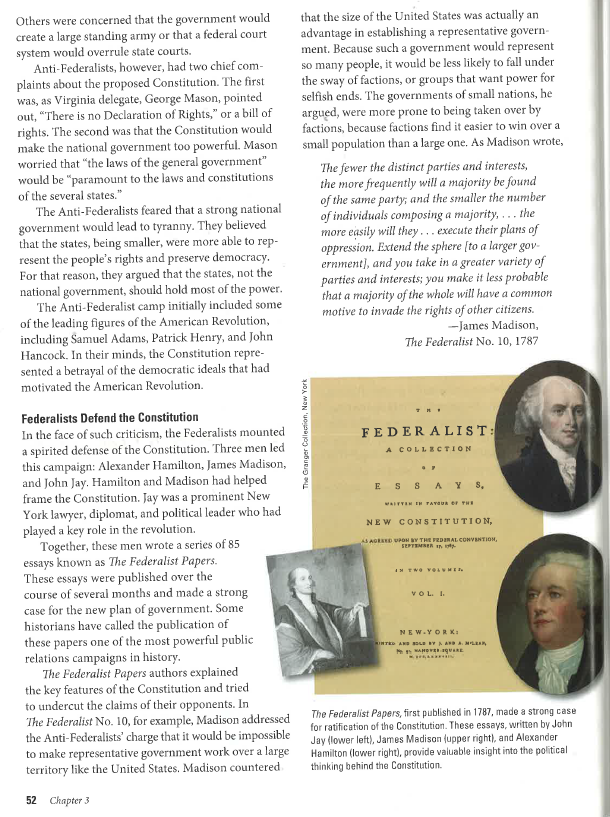 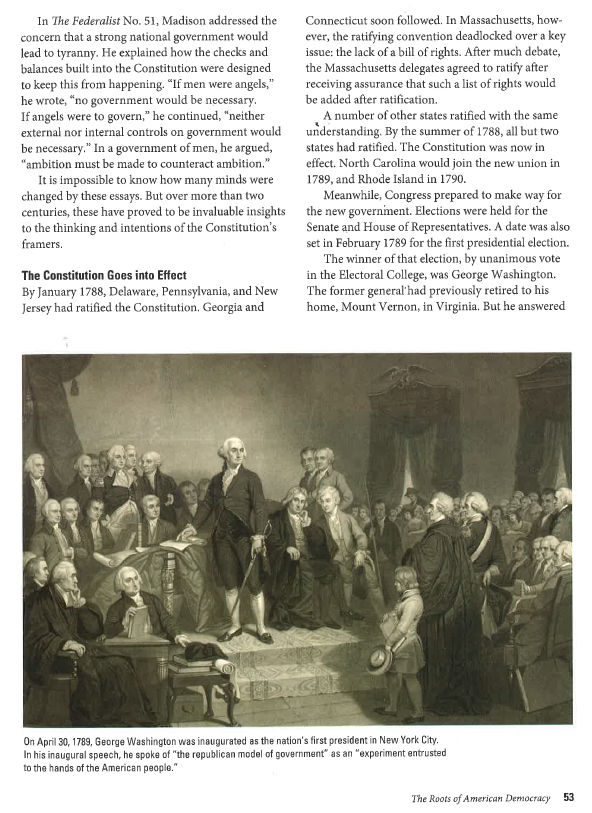 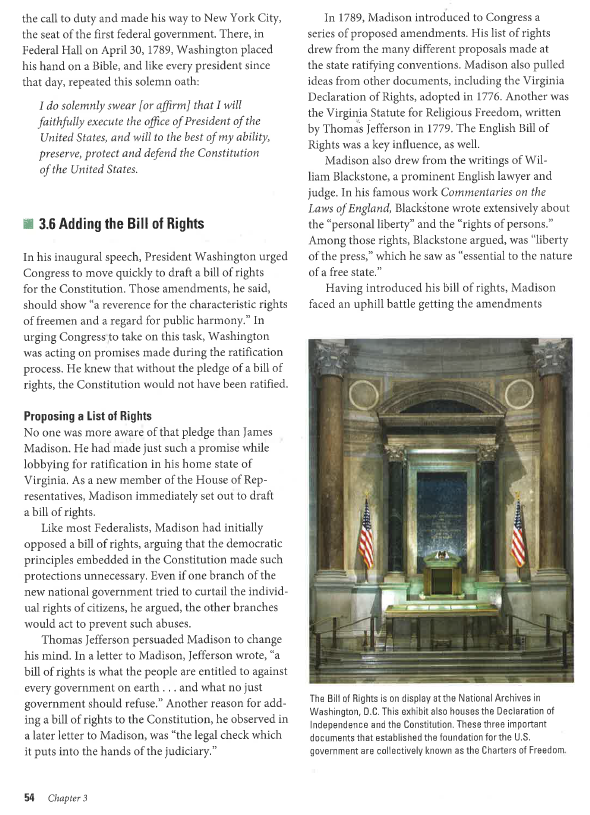 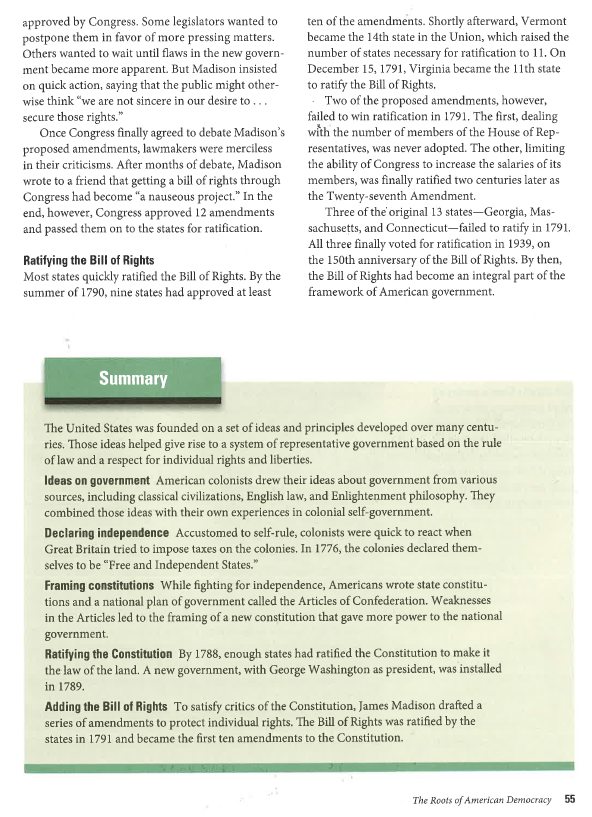 